NOMBRE:_______________________________ FECHA: _____/____/____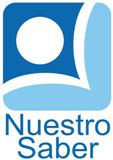 MAESTRO(A):______________________ GRADO:_____ GRUPO:________ESCUELA:____________________________________________________EnanitosCuando esta la luna sobre el horizonte muchos enanitos juegan en el monte. A las esquinitas y a la rueda – rueda juegan los enanos bajo la arboleda. Muy blanca la barba, muy rojo el vestido, los enanos juegan sin hacer ruido. Y así como blancos ovillos de lana, por el camino corren hacia la montaña.Germán BerdialesPreguntas¿Qué son enanos?R:¿Qué hacen cuando la luna esta sobre el horizonte?R:¿Qué juegan los enanitos?R:¿De qué color es la barba de los enanitos?R:¿Hacen mucho ruido los enanitos cuando juegan?R:¿Hacia dónde van los enanitos? R: